ПРОГРАММА РАЗВИТИЯМУНИЦИПАЛЬНОГО БЮДЖЕТНОГООБЩЕОБРАЗОВАТЕЛЬНОГО УЧРЕЖДЕНИЯСРЕДНЕЙ ОБЩЕОБРАЗОВАТЕЛЬНОЙ ШКОЛЫ №24ИМ. БУТАЕВА К. С. г. ВЛАДИКАВКАЗА РСО-АЛАНИЯ2021-2025 ггВЛАДИКАВКАЗ2021 г.СодержаниеПАСПОРТПРОГРАММЫ РАЗВИТИЯ МБОУ СОШ №24 им. Бутаева К.С.ВведениеПрограмма развития МБОУ СОШ № 24 им. Бутаева К.С представляет собой долгосрочный нормативно - управленческий документ, характеризующий успехи и достижения школы, его проблемы, основные тенденции, главные цели, задачи обучения, воспитания, развития учащихся, особенности организации кадрового и методического обеспечения педагогического процесса и инновационных преобразований учебно- воспитательной системы, основные планируемые конечные результаты, этапы развития школы.Программа, составленная на период с 2015 по 2020 год, полностью реализована. Задачи, которые были поставлены перед педагогическим коллективом школы, успешно выполнены.В управленческой части решены следующие главные задачи:- развитие системы самоуправления школой;-создание единой информационной базы данных образования;-обеспечение оперативности сбора, упорядочивание и публикация управленческой и законодательной информации;-автоматизация финансовой деятельности школы (расчет заработной платы, учет материальных ценностей и т.д.).В учебно- воспитательной работе решены следующие основные задачи:-реализация интегрированной учебной программы, обеспечивающая единство образовательного цикла «ДОУ – школа» (ДОУ Д/С 30 – МБОУ СОШ №24 им. Бутаева К.С.);внедрение в практику работы педколлектива новых образовательных технологий и принципов организации учебного процесса;создание системы учебно-методического и материально-технического сопровождения учебного процесса;участие школы в системе социального партнерства;-формирование у учащихся познавательной мотивации к научно- исследовательской деятельности творческих компетентностей, готовности к переобучению;-усиление воспитательного потенциала школы, профилактика безнадзорности, правонарушений, других асоциальных явлений.Данная программа является логическим продолжением предыдущей.Программа развития МБОУ СОШ №24 им. Бутаева К.С. определяет приоритетные направления деятельности школы. Каждое из направлений рассматривается как проекты Программы развития школы на период с 2021по 2025 годы.В процессе реализации Программы предполагается корректировка ее структуры и содержания, а также многоплановая работа по повышению профессиональной компетентности учителей, расширения связей с учреждениями профессионального и дополнительного образования. При разработке Программы использованы следующие нормативно-правовые документы:Федеральный закон "Об образовании в Российской Федерации" от 29.12.2012 N 273-ФЗ;-Государственная программа Российской Федерации "Развитие образования" на 2018-2025 годы;-Программа «Патриотическое воспитание граждан Российской Федерации на 2021-2025 гг.» -Федеральный государственный образовательный стандарт начального общего образования, утвержденный приказом Минобрнауки России от 31.05.2021 №286;         -Федеральный государственный образовательный стандарт основного общего           образования, утвержденный приказом Министерства просвещения РФ от 31 мая           2021 г. N 287;-Федеральный государственный образовательный стандарт среднего общего образования, утвержденный приказом Минобрнауки России от 17.05.2012 №413.Концепция профильного обучения на старшей ступени общего образования;Устав, локальные акты, отчеты, справки МБОУ СОШ №24 им. Бутаева К.С. Информационно – аналитические данные о МБОУ СОШ №24 им. Бутаева К.С.1.1.Проблемы стартового состояния образовательного процесса в школеИнформационная справка о школе 2.1.Общие сведенияМуниципальное бюджетное общеобразовательное учреждения средняя общеобразовательная школа № 24 им. Бутаева К.С. расположена в центральной части города Владикавказ.Свою деятельность школа осуществляет в соответствии с действующим законодательством Российской Федерации, РСО-Алания, Уставом школы и локальными актами, регламентирующие образовательно - воспитательный процесс.Школа №24 была открыта в 1953 году как семилетняя, в августе 1954 года преобразована в среднюю школу.Муниципальное бюджетное общеобразовательное учреждения средняя общеобразовательная школа № 24 им. Бутаева К.С. зарегистрирована распоряжением АМСУ г.Владикавказа от 28.05.2001г. №1080.Краткое наименование школы: МБОУ СОШ №24 им. Бутаева К.С.. Учредитель: Администрация местного самоуправления города Владикавказ. Лицензия: от 29.09.2015г.15Л01№0001121 Рег.№2208, бессрочно.Аккредитация: от 19.11.2015г. 15А02 № 0000054 Рег.№1083, действительна до 06 марта 2026года.МБОУ СОШ №24 им. Бутаева К.С.располагается по адресу: 362020, РСО- Алания, г.Владикавказ, ул. Леваневского,49.e-mail: vladikavkaz24@mail.ruАдрес сайта: https://s24.amsvlad.ru/ МБОУ СОШ №24 им. Бутаева К.С. С. Располагается в 2-х этажном кирпичном здании, ее площадь составляет 2915,3 кв.м, количество ученических мест по проекту – 300. Общее количество кабинетов для проведения учебных занятий– 17, компьютерный класс-1 , 2- спортивных зала, из них1- специализированный (дзюдо),тренажерный зал, библиотека с книжным фондом 12851 экземпляров, из них учебный фонд -7452, актовый зал, административные и служебные помещения – 8. На территории школы имеется оборудованный военно - спортивный городок, состоящий из футбольного поля с искусственным покрытием- 800кв. м; баскетбольной площадки – 288 кв.м; волейбольной площадки - 162 кв.м; военно- спортивных сооружений – 2750 кв.м. Имеется столовая с числом посадочных мест – 102, оборудованные медицинские кабинеты -2.2.2.Характеристика микросоциума школыШкола находится в центральной части г. Владикавказа. Контингент учащихся формируется в большей части по микрорайону, охватывающему значительную территорию, застроенную, в основном, частными домовладениями. Рядом со школой расположена СДЮСШОР «Юность». Для данного микрорайона недостаточно социально-культурных объектов, поэтому школа выполняет функции как образовательно-воспитательного, так и культурного - просветительного центра.Основными проблемами микрорайона являются:сокращение числа детей школьного возраста, что осложняет комплектование классов;недостаточность маршрутов внутригородского транспорта;отсутствие светофоров на дорогах с интенсивным движением.Школа поддерживает тесные связи с образовательными учреждениями, находящимися как в муниципальном районе, так и за его пределами, в частности, заключены договора с с ДОУ №30 о преемственности, с ЦРТДЮ«Нарт» об организации детских творческих объединений, с Центром диагностики и консультирования «Доверие» об организации объединения обучающихся, с РЦДЮТур об организации объединения обучающихся, МАУ ДО   «Интеллект»,   ДЮСШ   №4,   МУДОД   ДЮСШ   №3,   ГБОУ   ДОДСДЮСШОР, МАУ ДО ДДТТ, МАОУ ДОД Центр «Творчество» об организации объединения обучающихся. В школе организуются экологические акции «Чистый город», «оБЕРЕГай»; концертные программы для больных детей в психиатрической больнице; шефство над ветеранами ВОВ и труда в микрорайоне школы и другие.Характеристика учебно-воспитательного процесса и его организационно-педагогическое обеспечениеСтруктура управления общеобразовательным учреждениемСистема управления и руководства школой строится надемократических принципах, самоуправлении, поощрении инициативы, самостоятельности и гласности (Приложение1).Высшим органом самоуправления МБОУ СОШ № 24 им. Бутаева К.С. является конференция учреждения, которая согласовывает Устав МБОУ СОШ№ 24 им. Бутаева К.С., решает вопрос о внесении в него необходимых изменений и дополнений, определяет основные направления совершенствования и развития образовательного процесса.В период между конференциями в роли коллегионального органа самоуправления выступает Управляющий совет школы, реализующий принцип государственно-общественного характера управления школой, состав – 11 человек из представителей учащихся, родителей и учителей, учредителя и кооптированных членов. Заседания УС проводятся не реже одного раза в квартал. Управляющий Совет учреждения рассматривает вопросы повышение эффективности финансово-экономической деятельности МБОУ СОШ № 24 им. Бутаева К.С., стимулирование труда его работников, осуществляет контроль за выполнением решений общих собраний; следит за исполнением трудового законодательства; контролирует рациональное использование бюджетных ассигнований, спонсорских и благотворительных средств; принимает для рассмотрения заявления от педагогов, детей, родителей по любым вопросам, связанным с общим управлением школы.Педагогический совет школы является законодательным и распорядительным органом управления школой, состав - АУП, ПП, УВП. Заседания проводятся один раз в учебную четверть. Главными задачами педагогического совета являются: реализация государственной политики по вопросам образования, направление деятельности педагогического коллектива школы на совершенствование образовательной процесса, внедрение в практикудостижений педагогической науки, передового педагогического опыта, решение вопросов об отчислении, переводе и выпуске обучающихся.Методический совет организует и управляет методической работой в школе. Он является коллективным общественным органом, объединяющим на добровольной основе педагогов. Главная цель деятельности методсовета заключается развитие педагогического потенциала учителя.Родительский комитет является коллегиальным органом управления школой и действует в соответствии с Уставом школы. Основные задачи родительского комитета: совершенствование условий для осуществления образовательного процесса, защита законных прав и интересов обучающихся.Ученический совет школы - добровольная самодеятельная общественная организация учащихся, действующая на принципах равенства, гуманизма и демократии, основная задача которого – организация групповой, коллективной и индивидуальной деятельности с учащимися.Все вышеназванные органы государственно-общественного управления школой осуществляют свою деятельность в соответствии с законами и иными правовыми актами РФ, РСО-Алания, локальными нормативными актами школы.Условия организации образовательного процессаВ МБОУ СОШ № 24 им. Бутаева К.С.соблюдается выполнение санитарно-гигиенических норм и правил. В соответствии с Правилами приема граждан в МБОУ СОШ № 24 им. Бутаева К.С. и соблюдением конституционных прав граждан на образование прием детей в первый класс осуществляется с 6 лет 6 месяцев.В школе имеются утвержденные годовые календарные графики.Учебный год на всех ступенях обучения установлен продолжительностью 34 недели, в 1-м классе -33 недели.Продолжительность уроков – 40 минут (в 1-м классе-35минут). Продолжительность перемен – 10-20 минут.Школа занимается по шестидневной учебной неделе, в две смены. В школе созданы все условия для занятий внеклассной работой, спортом, организовано горячее питание для учащихся в школьной столовой.Во время учебно-воспитательного процесса организована охрана жизни и здоровья учащихся.В школе разработан план основных мероприятий в области гражданской обороны, предупреждения и ликвидации чрезвычайных ситуаций, обеспечения пожарной безопасности, установлена пожарная сигнализация и организовано круглосуточное дежурство. Учебно-материальная база школы позволяет успешно решать учебно-воспитательные задачи: количество ПК-69, из них 39 ноутбуков; принтеров-4; МФУ-6; медиапроекторов – 23; интерактивных досок– 10Характеристика контингента учащихсяНа начало 2021-2022 учебного года МБОУ СОШ № 24 им. Бутаева К.С.обучалось 507 учащихся.Динамика количества учащихся за 2016-2020гг.табл.1Набор на все ступени обучения осуществляется согласно Уставу школы. Контингент учащихся формируется в большей части по закрепленному Учредителем за школой микрорайону.Анализ состава обучающихся по полу по учебным годам (табл.2)показывает возрастающую динамику числа девочек. В то же время абсолютное большинство учащихся школы составляют мальчики.Количество девочек и мальчиков по каждой ступени обучениятабл. 2В социальном составе (табл.3) за три года изменения наблюдаются по следующим характеристикам: сократилось количество детей – сирот и опекаемых детей, увеличилось количество детей-инвалидов, семей, имеющих статус малообеспеченных и многодетных и неблагополучных осталось в неизменном виде.Социальный состав обучающихся (из общего количества обучающихся)табл. 3Кадровое обеспечение образовательного процессаПедагогический состав школы – это стабильный, творчески работающий коллектив, способный решать поставленные задачи. Система работы школы направлена на создание условий для творческой работы педагогов и оказание им реальной помощи. Вакансий в школе нет. Процесс обучения ведется по всем предметам учебного плана. В школе работают 29 педагогических работника. Анализ возрастного состава учителей (табл. 4) показывает, что более 50% находятся в возрасте 30-50 лет, т.е. в возрасте «профессиональной зрелости». За три года сократилось число учителей пенсионного возраста и число учителей в возрасте до 30 лет, перешедших в возрастную группу 30-40 летВозрастной состав учителей (в % к общему количеству)табл. 4Состав учителей по стажу (в % к общему количеству) (табл. 5)табл. 5Профессиональные характеристики учительского состава (табл.6,7,8) свидетельствуют о его высоком уровне.Квалификация педагогических работников (в % к общему количеству) (табл. 6)табл. 6Уровень	образования	педагогических	работников	(в	%	к	общему количеству) (табл. 7)табл. 7Количество педагогов-победителей конкурсов различного уровня, звания и награды 2019-2020 уч.год (табл. 8)табл. 8Содержание образованияУчебные программы, их реализацияШкола реализует программы дошкольного общего, начального общего, основного общего и среднего общего образования. Все образовательные программы реализуются бесплатно.На первой ступени реализуется основная образовательная программа начального общего образования в  соответствии с ФГОС. С целью совершенствования системы непрерывного обучения «ДОУ – школа» и адаптированности будущих первоклассников к школьным требованиям, а также доступности качественного образования реализовывается программа преемственности.На второй ступени, на основе ФГОС реализуется основная образовательная программа основного общего образования, а также с целью успешной адаптации школьников при переходе со ступени начального общего образования на основную, осуществляются преемственные связи между первой и второй ступенями, в 9-х классах осуществляется предпрофильная подготовка - введены элективные курсы по информатике, химии.В школе изучается 1 иностранный язык - английский.С целью оптимизации и результативности обучения учителя школы активно внедряют в практику своей работы новые образовательные технологии:в начальной школе - технологии игровых методов, групповые формы работы, здоровьесберегающие технологии;в основной школе - информационно-коммуникационные, проблемное обучение, групповые формы работы;в старшей школе: - лекционно – семинарско - зачетные и групповые формы работы, информационно-коммуникационные и исследовательские.мультимедийные обучающие программы: ИИП «КМ школа», и др.Учащиеся школы охвачены разнообразными видами внеклассной, внеурочной деятельности	по	следующим	направлениям	воспитательной	работы: патриотическое, духовно – интеллектуальное, художественно – эстетическое, туристско – спортивное и др. (табл.9).табл. 9Характеристика учебного планаУчебный план школы удовлетворяет следующим требованиям:-полнота (сохранение обязательного базисного компонента содержания образования, учет региональных и национальных образовательных, социокультурных и иных потребностей);-целостность (необходимость и достаточность компонентов, их внутренняя взаимосвязь);-сбалансированность (рациональный баланс между федеральным, региональным и школьным компонентами, между циклами предметов, отдельными предметами, между обязательными предметами и предметами по выбору);-преемственность между ступенями и классами (годами обучения);-отсутствие перегрузки учащихся;-обеспеченность ресурсами.Доля предметов федерального (ф), регионального (р) компонентов икомпонента образовательного учреждения (ш) учебного плана в общем числе предметов по каждой ступени (классу) обучения (в%) (табл. 10)табл. 10Учебные достижения обучающихсяДля оценки качества образования (достижений) учащихся в школе используются технологии: компьютерный мониторинг учебных достижений учащихся с использованием электронных программ проведение контрольных и других квалификационных работ.При прохождении учащимися ГИА в 9-м классе в форме ОГЭ и   в 11-м классе в форме ЕГЭ реализованы процедуры, предусматривающие участие общественных наблюдателей.Доля учащихся, охваченных процедурами независимой аттестации составил в 2020 году 100%Доля технологий и процедур оценки качества образования (достижений) учащихся, предусматривающих участие общественных наблюдателей составляет 100%.В 2019-2020 учебном году удельный вес выпускников 11 классов, сдавших ЕГЭ составил 100% .Средний балл на ЕГЭ по предмету: Биология	47Информатика	27Русский язык	56Математика(баз.)	3,7Англ. язык	42Химия –                          39 Обществознание	38Физика –		36 История–	39Удельный вес выпускников 11 классов, получивших на ЕГЭ более 70 баллов по соответствующему предмету (в %)Биология	20Русский язык	20Математика(баз)	14Математика(проф.)	9Химия –	17Доля выпускников 9-х классов, получивших на государственной итоговой  аттестации в форме ОГЭотметки «4»и «5» , «2» в общей численности участников (в %) (табл. 11)табл. 11  Из данных таблицы 11 видно, что динамика качественных показателей выпускников 9-х классов по русскому языку повышается, а по алгебре снижается, снижается и доля выпускников получивших на государственной итоговой аттестации неудовлетворительные отметки. Из данных таблицы 12 видно, что доля выпускников 9-х классов, подтвердивших и повысивших на государственной итоговой аттестации итоговые отметки за 3 года стабильно.Доля выпускников 9-х классов, подтвердивших и повысивших нагосударственной итоговой аттестации в форме ОГЭ итоговые отметки по соответствующему предмету (в %)табл. 12Доля учащихся 5-х классов, получивших в ходе регионального мониторингаучебных достижений отметки «4»и«5», «2» в общей численности участников (в%) (табл. 13)табл. 13Доля учащихся 5-х классов, подтвердивших и повысивших в ходе регионального мониторинга учебных достижений итоговые отметки по соответствующему предмету (в %) (табл. 14)табл. 14Доля обучающихся, успевающих на «4» и«5» и неуспевающих по итогам года по каждой ступени обучения (в %) (табл. 15)табл. 15Характеристика выпускников 9-х и 11-х классов (в %) (табл. 16)табл. 16Оценка воспитательной деятельностиВоспитательная работа в школе направлена на создание оптимальных условий для развития, саморазвития и самоорганизации личности ученика – личности физически и психически здоровой, гуманной, духовной и свободной, социально-мобильной, востребованной в современном обществе. Для успешной самореализации и саморазвития личности ребенка школа сотрудничает с учреждениями дополнительного образования: Центрами «Интеллект»,«Творчество» РЦДЮтур, РДДТ, ДДТТ, «Доверие», спортивными школами и др.Основные направления воспитательной работы: гражданско - патриотическое; познавательное; трудовое, духовно – интеллектуальное; художественно – эстетическое; туристско – спортивное (табл.17).Результативность воспитательной работытабл. 17Деятельность школы по охране и укреплению здоровьяДля решения проблемы сохранения и укрепления здоровья всех участников образовательного процесса в школе используются различные здоровьесберегающие технологии:-увеличение двигательной активности школьников (подвижные перемены и занятия в спортивных секциях, Дни здоровья и др.);-рациональная	организация	учебного	процесса	(расписание	уроков, удлиненные перемены, физминутки и др.);-организация горячего питания для учащихся;-профилактические мероприятия с целью предупреждения		заболеваний (ежегодная диспансеризация учащихся и учителей, циклы лекций о ЗОЖ и др.). Психологами	Центра	диагностики	и	консультирования	«Доверие» проводится работа по личностной и социальной адаптации детей и подростков к процессу обучения в школе. Деятельность	школы по охране и укреплениюздоровья характеризуется относительной стабильностью (табл.18).Результативность деятельности школы по охране и укреплению здоровья учащихсятабл. 18Социальный заказ и ожидаемые результаты развития школыСубъектами социального заказа являются:государство,	формулирующее свой заказ на общее	образование и определяющее политику в области образования;учащиеся и их родители;педагогическое сообщество.С точки зрения государства к числу приоритетов модернизации школьного образования относятся следующие направления:соответствие школы целям опережающего развития (дети должны получить возможность раскрыть свои способности, сориентироваться в высокотехнологичном, конкурентном мире);создание условий для полноценного включения в образовательное пространство каждого ребенка (школа для всех);развитие творческой среды для выявления особо одаренных детей;усиление воспитательного потенциала школы, обеспечение индивидуализированного психолого-педагогического сопровождения каждого обучающегося (профилактика безнадзорности, правонарушений, пробуждение в детях желаний заботиться о своем здоровье), тесное взаимодействие с семьей;внедрение системы моральных и материальных стимулов поддержки учительства;совершенствование системы оценивания учебных достижений учащихся на всех ступенях обучения и государственно-общественной системы оценки качества образования;расширение самостоятельности школы.Родители учащихся желают, чтобы школа обеспечила:возможность получения ребенком качественного общего образования;высокую подготовку школьников к поступлению в учреждения среднего и высшего профессионального образования;-создала условия для:-удовлетворения интересов и развития	разнообразных способностей школьников;-формирования информационной грамотности и овладения современными информационными технологиями;-сохранения и укрепления здоровья детей.Учащиеся хотят, чтобы в школе:-было интересно учиться;-имелись	комфортные	психолого-педагогические	и	материальные условия для успешной учебной деятельности, общения, самореализации;- была возможность получения качественного общего образования;-имелись	условия	для	освоения	современных	информационных технологий.Педагоги ожидают:-создания в школе комфортных психолого-педагогических и материальных условий для осуществления профессиональной деятельности;-создания условий для творческой самореализации в профессиональной деятельности.В целом, реализация программы развития школы на период 2021-2025 гг. будет способствовать модернизации содержательной и технологической сторон образовательного процесса; открытости школы; обеспечению личностного роста всех субъектов образовательного процесса.II. Концепция развития школыКонцепция, как общий образ школы, возникает при анализе социального заказа, существующей ситуации в школе, то есть выявления потенциальных "факторов роста", "факторов развития", которые уже на сегодняшний момент имеются в школе:сложившиеся традиции в обучении, развитии и воспитания учащихся;кадровый потенциал, обладающий необходимым уровнем профессионализма и способный к творческой поисковой работе;определенный контингент учащихся.Эти факторы развития послужили стартовой площадкой для формированияадаптивной модели школы (школы со смешанным контингентом учащихся, где учатся одаренные и обычные дети) и дают возможность создания школы будущего – школы личностного роста.Главная идея, положенная в основу концепции - воспитание порядочного и патриотичного человека, личности инициативной, способной творчески мыслить и выбирать профессиональный путь, готовой обучаться в течение всей жизни.Стратегическая цель – осуществлять образовательный процесс на освоение современных компетентностей, отвечающих индивидуальным особенностям школьников, различному уровню содержания образования, условиям развития школы в целом, в процессе создания условий для максимального раскрытия творческого потенциала участников образовательного процесса.Исходя из государственной стратегии развития общего образования и ожидания всех участников образовательного процесса нашей школы, определились главные направления ее деятельности на период 2021-2025 гг. - проекты МБОУ СОШ №24 им.Бутаева К.С.:«Обновление системы управления школой».«Совершенствование системы профессионального роста педагогических работников».«Обновление организации, содержания и технологий образовательного процесса».«Совершенствование здоровьесберегающей и безопасной среды».«Современная школьная инфраструктура».Миссия школыПри определении «миссии» школы, мы исходим из необходимости реализации государственной стратегии модернизации школьного образования и важности удовлетворения запросов со стороны основных участников образовательного процесса – учащихся, их родителей и педагогов.Процесс развития школы должен способствовать повышению конкурентоспособности школы, обретению ею своего собственного «лица», неповторимого и привлекательного для тех, к кому оно обращено. Поэтому мы стремимся к созданию такого образовательного пространства школы, которое позволит обеспечить личностный рост учащегося и его подготовку к полноценному и эффективному участию в общественной и профессиональной жизни в условиях современного общества.Такая трактовка «миссии» школы логично подтолкнула нас к выбору модели школы личностного роста, которая, способна удовлетворить образовательные потребности всех субъектов образовательного процесса.Принципы обучения и воспитания в модели школы:Принцип личностного подхода. Его основными сторонами являются:ценность и уникальность личности, состоящая в признании индивидуальности каждого ребенка;приоритет личностного развития, когда обучение выступает не как самоцель, а как средство развития личности каждого индивидуума;субъективность учебно-воспитательного процесса, ориентация на внутреннюю мотивацию обучения и свободу выбора ребенком сфер приложения сил в организации школьной жизни;самореализация – раскрытие и развитие природных возможностей, задатков, способностей, потребностей и склонностей;социализация – осознание и освоение человеком современных культурных ценностей, знаний, форм бытовой, экономической, социальной, духовной жизни; адаптация к существующим в обществе правилам и нормам жизни.Принцип преемственности. Он предполагает разработку и принятие единой системы целей и содержания образования на всем протяжении обученияот дошкольного уровня до старшей школы.Принцип вариативности. Данный принцип предполагает гибкое сочетание обязательных базовых и профильных предметов, курсов по выбору, дополнительного образования, позволяющих учащемуся раскрыть и развить склонности и способности с учетом его возрастных особенностей и уровня развития.Принцип гуманности, предполагает:создание в школе атмосферы заботы о здоровье и благополучии, уважения чести и достоинства личности ребенка, педагога;Принцип демократичности, предполагает:развитие коллективных и коллегиальных начал управления и самоуправления школой с равноправным участием педагогов, родителей, учащихся;Принцип эффективности социального взаимодействия предполагает формирование навыков социальной адаптации, самореализации.Проекты«Обновление системы управления школой»Актуальность: в современных условиях государственно-общественное управление играет важную роль в реализации государственной политики в области образования – расширение общественных начал в управлении образовательными учреждениями.Цель: решение стратегической задачи «Обновление системы управления школой в соответствие с тенденциями развития управленческой науки и требованиями Федерального закона № 273-ФЗ». Развитие демократического характера управления школой: привлечение родителей, общественных организаций к решению проблем стоящих перед школой; создание системы открытости образовательно-воспитательного процесса; учет образовательных интересов и потребностей граждан местного сообщества.Прогнозируемые результаты:-создание	условий	для	реализации	современных	методов	управления образовательной системой;создание управленческой информационно- технологической среды школы;реализация принципа государственно-общественного характера управления школой;повышение	доступности	качественного	образования,	предоставляемого школой;активное участие школы в системе социального партнерства микрорайона;эффективное обеспечение реализации образовательных запросов местного сообщества;соответствие нормативно-правовой и учебно-методической базы школы требованиям ФЗ-273, ФГОС ООО и современным направлениям развития психолого- педагогической науки и практики.«Совершенствование системы профессионального роста педагогических работников»Актуальность: для решения современных вопросов образования необходимы современно мыслящие и работающие учителя.Цель: решение стратегической задачи «Оптимизация системыпрофессионального и личностного роста педагогических работников как необходимое условие современных образовательных отношений Задачи:освоение педагогами современного законодательства в сфере образования, содержания, форм, методов и технологий организации образовательного процесса;создание современной системы оценки и самооценки профессионального уровня педагогов по результатам образовательного процесса;дифференцированная оплата труда;выявление реального уровня компетентности педагогического работника, руководителя;реализация личностно-ориентированных моделей оценки, расширение мотивационной сферы деятельности;развитие системы проектирования личностных достижений педагогов;формирование внутренней готовности к осознанному и самостоятельному построению, корректировке и реализации перспектив своего развития (профессионального, личностного);самостоятельное нахождение личностно значимых смыслов в конкретной профессиональной деятельности;принцип "сопровождения" учителя на протяжении всего образовательного маршрута.Прогнозируемые результаты:рост общей и профессиональной культуры педагогов, распространение ими собственного опыта на профессиональных мероприятиях (семинарах,научно- практических конференциях, профессиональных конкурсах, вметодических, психолого- педагогических изданиях, в том числе электронных и т.д;расширение знаний педагогов школы по теории и методике преподаваемого предмета, 100 % прохождение педагогами и руководителями школы повышение квалификации и (или) профессиональную переподготовку по современному содержанию образования (в том числе ФГОС соответствующих ступеней образования) и инновационным технологиям, не менее 50 % педагогов будет работать по инновационным образовательным технологиям;положительная динамика качества знаний учащихся;«Обновление организации, содержания и технологий образовательного процесса»Актуальность: главной задачей государственной политики в области образования является обеспечение качества образования при сохранении его фундаментальности.Цель: решение стратегической задачи «Обновление организации, содержания и технологий образовательного процесса в целях создания оптимальных условий формирования духовно-нравственной, социально адаптированной и профессионально ориентированной личности гражданина Российской Федерации».Задачи:разработка и реализация образовательных программ в соответствии с современным содержанием образования и с учетом образовательных потребностей и возможностей учащихся;реализация основных образовательных программ общего образования, направленных на формирование и развитие гражданской позиции, профессиональной и социальной адаптации учащихся;обновление системы психолого-педагогического сопровождения образовательного процесса в целях создания благоприятных условий реализации ФГОС общего образования;расширение возможностей дополнительного образования и внеурочной деятельности учащихся в условиях школы;обновление и реализация системы детского самоуправления.Прогнозируемые результаты:банк программ, эффективных дидактических методов и образовательных технологий в соответствии с новым содержанием учебного процесса (программы, учебные планы, методические разработки и т.д.);-новое содержание организации образовательного процесса;-создание психолого-педагогических условий, обеспечивающих целостный подход в развитии ребёнка;-формирование познавательной мотивации, определяющей установку на продолжение образования;формирование личности ученика способного к самореализации в условиях освоения ФГОС нового поколения;успешная адаптация и социализация детей при поступлении в начальную и основную школу;-материалы реализации эффективных форм и направлений дополнительного образования и внеурочной деятельности;-аналитические материалы по результатам ежегодной диагностики образовательного процесса;-увеличение доли школьников, которые будут получать образование сиспользованием информационно-коммуникационных технологий, а также увеличение доли школьников в системе внутришкольного дополнительного образования;включение 100 % учащихся основной и старшей школы в исследовательскую и проектную деятельность;«Совершенствование здоровьесберегающей и безопасной среды»Актуальность: Здоровье ребенка, его физическое и психическое развитие, социально-психологическая адаптация, в значительной степени определяются условиями жизни в школе. Именно за годы обучения ребенка в школе приходится период интенсивного развития организма.Цель: Решение стратегической задачи «Совершенствование здоровьесберегающей и безопасной среды образовательного учреждения с целью сохранения и укрепления здоровья обучающихся».Задачи:совершенствование материально-технической базы для целей сохранения здоровья субъектов образовательного процесса, для обеспечения формирования культуры здорового и безопасного образа жизни;формирование активной позиции всех субъектов образовательного процесса в вопросе сохранения и укрепления собственного здоровья;разработка системы взаимодействия педагогов, психологов, медицинских работников для повышения уровня физического и психического уровня воспитанников и учащихся;привлечение УС, родительской общественности к сотрудничеству в формировании здорового образа жизни подрастающего поколения.Прогнозируемые результаты:-Обеспечение соответствие состояния и содержания здания и помещений школы санитарным и гигиеническим нормам, нормам пожарной безопасности, требованиям охраны здоровья и охраны труда обучающихся;наличие и необходимое оснащение помещений для питания обучающихся, а также для хранения и приготовления пищи; оснащение кабинетов,физкультурного зала, спортплощадок необходимым игровым и спортивным оборудованием и инвентарём;-приведение учебно- воспитательного процесса в соответствии с состоянием здоровья и физических возможностей обучающихся и учителей, организующих процесс обучения обучающихся. Наличие условий сохранения и укрепления здоровья как важнейшего фактора развития личности;-приоритетное отношение к своему здоровью: наличие мотивации ксовершенствованию физических качеств; здоровая целостная личность. Наличие у обучающихся потребности ЗОЖ;-обеспечение качественного горячего питания обучающихся, в том числе горячих завтраков, обедов. Формирование представления о правильном (здоровом) питании, его режиме, структуре, полезных продуктах;-обеспечение условий для обучения детей с ограниченными возможностями здоровья, испытывающими трудности в обучении, отклонениями в поведении;-создание благоприятного психо- эмоционального фона: развитиеадаптационных возможностей; совершенствование коммуникативных навыков, качеств толерантной личности, развитие самопознания; формированиепсихологической культуры личности.«Современная школьная инфраструктура»Актуальность: школа должна быть центром творчества и информации, насыщенной интеллектуальной и спортивной жизни.Цели: Решение стратегической задачи «Обеспечение информационной открытости образовательного пространства школы в целях привлечения партнеров социума к участию в оптимизации условий реализацииФедерального закона № 273-ФЗ».Задачи:- обновление нормативно-правовой базы и механизмов взаимодействия школы с партнерами социума для обновления инфраструктуры и содержания образовательного процесса;приведение инфраструктуры школы в соответствие с требованиями ФЗ-273, СанПиНов и ФГОС общего образования;активное взаимодействие школы с социумом и образовательным пространством города, республики, страны для оптимизации условий реализации ФЗ-273.Прогнозируемые результаты:максимально возможное соответствие инфраструктуры и организацияобразовательного процесса школы требованиям ФЗ-273, СанПиНов и другим нормативно-правовым актам, регламентирующим организациюобразовательного процесса;-соответствие ресурсной базы современному содержанию образования;-создание комфортных и безопасных социально- бытовых условий образовательного процесса;-оснащение учебных кабинетов в соответствие с требованиями ФГОС общего образования;100 % учебных кабинетов будет иметь доступ к локальной сети школы и к Интернет- ресурсам.-увеличение числа родителей, вовлеченных в различные формы активноговзаимодействия со школой (через участие в решении текущих проблем, участие в общешкольных мероприятиях и т.д.);-увеличение числа партнеров социума (учреждений, организаций, физических лиц) для участия их в реализации общеобразовательных и дополнительных программ школы.При реализации Программы развития МБОУ СОШ № 24 им. Бутаева К.С на 2021-2025 гг. возможно возникновение рисков (угроз), которые могут снизить эффективность запланированных инновационных изменений. Чтобы исключить подобные риски, настоящая Программа обозначает возможные меры по их минимизации.Система мер по минимизации рисков реализации Программы44Управленческая модель МБОУ СОШ №24им. Бутаева К.С.Управляющий советПриложение 1Педсовет	Директор	Родительский комитетКлассные родит. комитетыЗам. директора по УВР	Зам.директора по ВР	ЗавхозСтруктурное подразделение	Финансовая службаМетодический совет	ШМО кл. рук.	Библиотека	Техническая служба Ученический	КлассныеПредметные ШМО	совет	руководители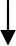 Педагогические работники Учащиеся, родители, общественность45Приложение 2Модель управления качеством образования МБОУ СОШ №24 им. Бутаева К.С.коррекция целей и направленийдеятельностиИзучение спроса и потребностей заказчиков образовательныхуслуг и мониторинг состояния качества образования в школеОпределение задач и основных направленийдеятельности по модернизации образовательной системыанализ измерений качества образования;анализ общественной оценки качества образования, оценки внешних партнеров (родители, ВУЗы)отбор образовательных программ, разработка образовательной программыМоделирование образовательного процессаСовершенствование условий обеспечения образ. процессаматериально – технические условия; учебно-методические условия; нормативно-правовые условия; финансовые условияПодготовка педагогов к решению задач нового качества образованияСО РИПКРО; ГМО; МС; ШМО;педсовет; творческие группы учителей;НИР учителейанализ причинМодернизация образовательной системы школыдостижение промежуточных результатовМониторинг изменений в образовательной системе (оценкакачества)В организации деятельности школы:первичная диагностика; промежуточная диагностика; мониторинг образовательного процесса и развития ключевыхкомпетенций; развитие воспитательнойсистемы;социально-практическая деятельность;школьное самоуправление; взаимодействие с социальными партнерами;анализ причинсоответствие целям образовательной программы и программы развития школыОтслеживание жизнедеятельности выпускников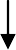 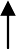 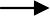 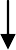 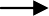 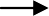 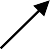 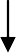 анализ причинсоответствие потребностям заказчиков«Согласовано»Председатель УСМБОУ СОШ №24им. Бутаева К. С_______В. В.Каркузаева30.08.2021«Рассмотрено «На заседании педсоветаМБОУ СОШ №24им. Бутаева К. СПротокол от02.09.2021 №1«Утверждаю»Директор МБОУ СОШ №24 им. Бутаева К. С.____ ______Ф Н. Кибизовприказ от 06.09.2021г.№ 145/1          )Наименование ПрограммыЦелевая	комплексная	программа	развития муниципального	бюджетного		общеобразовательногоучреждения средней общеобразовательной школы № 24 им. Бутаева К.С. «Школа личностного роста»Предназначение ПрограммыРуководство	к	действию	для	педагогического коллектива МБОУ СОШ № 24 им. Бутаева К.С. на 2021– 2025 годы;Определяет стратегические и тактические цели, а также задачи развития школы на данный период времени; Определяет основные направления политики школы в связи с имеющимся социальным заказом и прогнозомего изменения.РазработчикиПрограммыАдминистрация,	педагогический	коллектив,Управляющий совет МБОУ СОШ № 24им. Бутаева К.С.ЗаказчикиПрограммыРодительская	общественность,	педагогическийколлектив, социумИсполнители ПрограммыАдминистрация,	педагогический	коллектив, ученический коллектив, родительская общественностьМБОУ СОШ № 24им. Бутаева К.С.Основаниядля	разработки ПрограммыФедеральный закон "Об образовании в Российской Федерации" от 29.12.2012 N 273-ФЗ;Государственная программа Российской Федерации "Развитие образования" на 2018-2025 годы;Программа «Патриотическое воспитание граждан Российской Федерации на 2021-2025 гг.»Федеральный государственный образовательный стандарт начального общего образования, утвержденный приказом Министерством просвещения России от 31.05.2021 №286;Федеральный государственный образовательный стандарт основного общего образования, утвержденный приказом Министерства просвещения РФ от 31 мая 2021 г. N 287;Федеральный государственный образовательный стандарт среднего общего образования, утвержденный приказом Минобрнауки России от 17.05.2012 №413.Срок	действияПрограммы2021-2025 г.г.Этапыреализации ПрограммыПервый этап: 2021-2022 гг. - организационно- информационный, разработка модели образовательного процесса, обеспечивающего доступное качественное образование различным категориям учащихсяВторой этап: 2023-2024гг.– внедренческий, реализация модели образовательного процесса и оценка ее эффективностиТретий этап: 2024-2025гг. – обобщающе-аналитический, анализ результатов внедрения модели образовательного процесса, обеспечивающего доступное качественноеобразование различным категориям учащихся.Концепцияразвития школыНаучно обоснованная целостная система наиболее существенных перспектив поэтапного развития школы, направленного на создание образовательного пространства, которое позволит обеспечить личностный рост участников образовательного процесса посредством гармоничного сочетания учебной, внеурочной и дополнительной развивающейдеятельности.Основная цельСоздание механизмов устойчивого развития модели образовательного учреждения, обеспечивающей комплекс условий для формирования компетентной, физически и духовно здоровой, социально активной, творческой личности, готовой к жизни ввысокотехнологичном, конкурентном мире.Основные задачиРазвитие и активное внедрение технологий индивидуального и дифференцированного обучения, направленных на удовлетворение образовательных потребностей каждого школьника с учетом его склонностей, интересов, учебно-познавательных возможностей.Внедрение новых образовательных стандартов НОО, соответствующие целям опережающего развития.Развитие учительского потенциала.Сохранение и укрепление здоровья участников образовательного процесса;Активное участие школы в системе социального партнерства, развитие системы дополнительногообразования и сетевого взаимодействия;-	Определение	в	воспитательной	работе	школыприоритет	патриотического,	гражданского	и нравственного воспитанияОжидаемые результатыреализация инновационной модели школы как школы личностного роста, объединяющей в себе инновационные типы образовательных учреждений:школу здоровья;адаптивную школу;профильную школу;школу, функционирующую в условиях правовой и финансово-хозяйственной	самостоятельности;повышение доступности качественного образования, предоставляемого школой;эффективное обеспечение реализации образовательных запросов местного сообщества;формирование у учащихся устойчивой мотивации на продолжение образования;систематическая деятельность учителей в освоении и использовании новых образовательных технологий;создание единой информационной среды школы;укрепление	психического	и	физического	здоровья школьников;-улучшение и развитие материально-технической	иресурсной базы образовательного учреждения.Финансовое обеспечениеВыполнение программы обеспечивается за счет различных финансовых источников: субвенций федерального бюджета, бюджета субъекта Федерации, бюджета муниципального образования, внебюджетныхсредств МБОУСОШ № 24 им. Бутаева К.С.Управление программойУправление реализацией Программы развития осуществляется Управляющим советом школы. Корректировка	Программы	осуществляетсяпедагогическим советом школы.Основание разработкиПрограммы	развитияшколыАнализ состояния образовательного процесса позволил выявить ряд проблем, сложившихся в системе функционирования школы.Проблемысодержательной	и технологическойсторонобразовательного процесса-Недостаточность	содержания профориентационной работы в условиях профильного обучения и предпрофильной подготовки.- Не в полной мере достигается требуемое качество образования, индивидуальное продвижение в обучении каждого ученика,повышение его познавательной активности.Проблемы,-Унификация	как	содержания,	так	и	формсдерживающиедеятельности	учащихся,	ориентация	наличностный рост«среднего» ученика.участников-Знаниево	-	ориентированный	подход	кобразовательногосодержанию	образования	и	оценке	учебныхпроцессадостижений учащихся.- Ограниченная возможность свободного выбораи самореализации учащихся в	образовательномпроцессе школы.-Преобладание субъект-объектных отношений вобразовательном	процессе,	недостаточноевнимание к субъектному опыту ученика.Распределение учащихся по ступеням обученияI ступень 1-4 классыУчебный годУчебный годУчебный годРаспределение учащихся по ступеням обученияI ступень 1-4 классы2017-20182018-20192019-2020Распределение учащихся по ступеням обученияI ступень 1-4 классы139139139II ступень5-9 классы238218208III ступень10-11 классы917057общее количество, из них:проживают в микрорайоне468310 (66%)427270 (63%)404256(63%)Распределение учащихсяпо ступеням обученияУчебный годУчебный годУчебный годУчебный годУчебный годУчебный годРаспределение учащихсяпо ступеням обучения2017-20182017-20182018-20192018-20192019-20202019-2020Распределение учащихсяпо ступеням обучениямальч.дев.мальч.дев.мальч.дев.I ступень805970697861II ступень1261121229611692III ступень итого56262(56%)35206(44%)35227(53%)35200(47%)28222(55%)29182(45%)категорияУчебный годУчебный годУчебный годкатегория2017-20182018-20192019-2020Сироты1,7%0,5%0,5%Опекаемые1,7%0,5%0,5%Дети-инвалиды2,0%3,0%3,0%Обучающиеся на дому0,6%1,2%1,2%Неполных семей/в них детей90/15290/10390/103Многодетных семей/ в них детей110/340110/340110/333Малообеспеченных семей /в них детей44/7344/7344/89Неблагополучных семей/ в них детей3/43/42/3Возрастная группадо 30 летУчебный годУчебный годУчебный годВозрастная группадо 30 лет2017-20182018-20192019-2020Возрастная группадо 30 лет2117,213,330- 40 лет3624,133,340- 50 лет192126,750-60 лет2330,723,3свыше 60 лет5,773,4Средний возраст учителей40,741,841,4стаждо 5 летУчебный годУчебный годУчебный годстаждо 5 лет2017 -20182018-20192019-2020стаждо 5 лет710,314,3до 10 лет2113,73,6до 20 лет39,327,532,1Свыше 20 лет32,748,550квалификация высшаяУчебный годУчебный годУчебный годквалификация высшая2017-20182018-20192019-2020квалификация высшая6710первая111111соответствие859Не имеют категории590уровень образованиявысшееУчебный годУчебный годУчебный годуровень образованиявысшее2017-20182018-20192019-2020уровень образованиявысшее93,993,997,0неполное высшее000среднее специальное6,16,13,0победители конкурса лучших учителей РФ1Лауреат премии им. А.Колиева1Заслуженный учитель РСО-Алания3Почетный работник общего образования РФ3Отличник народного просвещения2Доля учащихсяУчебный годУчебный годУчебный годДоля учащихся2017-20182018-20192019-2020занимающихся по программамдополнительного образования37,0%37,0%39,0%занимающихся в кружках, секциях62,3%62,3%65,3%включенных в исследовательскуюдеятельность1,2%1,2%1,2%включенных в проектнуюдеятельность29%35%33%Ступени обученияСтупени обученияСтупени обученияIIIIII1кл.- ф-80, р-20, ш-02-4 кл.- ф-82, р-18, ш-05кл.- ф-84,5, р-14, ш-1,56кл.- ф-82, р-15, ш-37кл.- ф-85, р-12, ш-38кл.- ф-83,3, р-14, ш-2,79кл.- ф-79, р-18, ш-310кл.- ф-89, р-11, ш-011кл.- ф-89, р-11, ш-0предметУчебный годУчебный годУчебный годУчебный годУчебный годУчебный годпредмет2017-20182017-20182018-20192018-20192019-20202019-2020предмет«4» и «5»«2»«4»и «5»«2»«4»и «5»«2»Русский язык374276450Алгебра682106450предметУчебный годУчебный годУчебный годпредмет2017-20182018-20192019-2020Русский язык818178Алгебра85,58082предметУчебный годУчебный годУчебный годУчебный годУчебный годУчебный годпредмет2017-20182017-20182018-20192018-20192019-20202019-2020предмет«4» и «5»«2»«4»и «5»«2»«4»и «5»«2»Русский язык32032033,310,3Математика3214321466,70предметУчебный годУчебный годУчебный годпредмет2017-20182018-20192019-2020предметподтвердившиеи повысившиеподтвердившие иповысившиеподтвердившиеи повысившиеРусский язык858583Математика757572ступень обученияУчебный годУчебный годУчебный годУчебный годУчебный годУчебный годступень обучения2017-20182017-20182018-20192018-20192019-20202019-2020ступень обученияНа «4»и«5»неуспев.На «4»и«5»неуспев.На «4»и«5»неуспев.13103102502390390,72003210210,2111,8Доля выпускников 9 кл.Учебный годУчебный годУчебный годДоля выпускников 9 кл.2017-20182018-20192019-2020перешедших на следующуюступень925558поступивших в учрежденияНПО2,22227поступивших в учрежденияСПО15,82315Доля выпускников11 кл. (в %)поступивших в вузы, из них:927085,3бюджет808180внебюджет201920№критерииУчебный годУчебный годУчебный год№критерии2017-20182018-20192019-20201Удовлетворенность УВП (соцопрос ( в %):учащихся 9, 11 кл.родители уч-ся 9, 11 кл.9393959695962Комфортность (соцопрос ( в %): учащихся 9, 11 классовродители уч-ся 9, 11 кл.9393959695963процент некурящих (5-11 классы)1001001004процент не состоящих на учете в ПДН1001001005процент не совершивших преступления1001001006Количество учащихся, ставшихлауреатами, призерами различныхконкурсов, спортивных состязаний : районного (городского) уровня--------республиканского уровня---------------всероссийского уровня------------------100162100162100162№критерииУчебный годУчебный годУчебный год№критерии2017-20182018-20192019-20201Долевое распределение школьников по группам здоровья (в %):Спецмедгруппа Основная2,098,02,098,02,098,02Доля обучающихся, охваченныхпрограммами психологического сопровождения (в %)5050503Количество случаев травматизма0004Доля обучающихся, посещающихспортивные секции, группы (в %)14,515,648,35Количество часов для занятий спортомдля одного ученика в неделю (в %)2,12,12,16Доля курящих, употребляющихалкоголь, наркотики (в %)0007Доля обучающихся, охваченныхпрограммами сохранения и укрепления здоровья (в %)100100100Основные мероприятия программыСрокивыполненияОтветственныйДеятельное функционирование школьной самоуправленческой структуры –Управляющий совет школы (УС) всоответствии с ежегодным планомпостоянноадминистрация школы,УССистематическое обновление сайта школы в соответствие с изменяющимисятребованиямипостоянноадминистрация школы, учительинформатикиОтчет руководства школы о деятельности перед родителями и общественностью(сайт школы)ежегодно, сентябрьдиректорРасширение использования в управлении школой информационно-коммуникативных технологий школы;ежегоднодиректорОпрос общественного мнения о деятельности школыежегодно, майадминистрация школы,УСОсуществление мероприятий по укреплению учебной и материально-технической базы школыежегоднодиректор, УСРазвитие единого электронного банка данных по организации образовательногопроцесса;ежегоднодиректор, УСОсуществление мероприятий по обеспечению безопасных условийучебно - воспитательного процессаежегоднодиректор, УСПланирование деятельности лектория для родителей «Университет педагогических знаний»Тематические родительские собрания1 раз в четвертьЗаместитель директора по ВР,УС«День открытых дверей», Родительский деньежегодно, апрельадминистрация школы,УСОткрытые родительские конференции1 раз в годУССовместные мероприятия: «Мы творим добро», «Папа, мама, я – спортивная семья» и др.ежегодноЗаместитель директора по ВР,УСШкольный конкурс «Семья года». Награждение активных родителей в различных номинацияхежегодно, майЗаместитель директора по УВР, УСМероприятияСрокиОтветственныйСовершенствование системы моральных и материальных стимулов поддержкиучительства с обязательным участиеморганов	государственно-общественного управления2021директор, УССоздание условий формирования индивидуальных траекторий профессионального, карьерного иличностного роста педагогов2021-2023 ггадминистрация школы, УСОпределение современных критериев и параметров оценки и самооценкидеятельности педагогов, разработка (адаптация существующих)диагностических материалов2021-2022ггадминистрация школы, УССоздание современной системы мотивации педагогов Школы на участие в инновационной деятельности(аналитическая, проектная иорганизационная работа руководства)2021-2023 ггадминистрация школы,УСРеализация обновленной системы оценки и самооценки качества деятельностипедагогического коллектива2021-2024 ггадминистрация школы, УСУчастие в конкурсах профессиональногомастерства: на присвоение звания «Лучший учитель» конкурсах "Учитель года",«Самый классный классный», т.п.ежегоднометодсоветПовышение профессионального уровня на проблемных методических семинарах,круглых столах, мастер-классах различногоуровняежегодноЗаместитель директора по УВР,методсоветРабота	с	начинающими	учителями,организация наставничестваежегодноЗаместительдиректора по УВР,методсоветВыявление и распространение передового педагогического опыта через научно- практические конференции,профессиональную учебу, заседанияметодических объединенийежегодноЗаместительдиректора по УВР, методсоветСистематическое пополнение ресурсов медиатеки и обеспечение их грамотного использованияежегодноЗаместительдиректора по УВР, методсовет, учительинформатикиПродолжение работы по подбору и оптимальной расстановкевысокопрофессиональных	педагогов	испециалистовежегодноадминистрация школыРаспространение опыта классных руководителей по учету достижений учащихся на всех этапах обучения ивоспитания и оперативное информирование родителей с использованием как традиционных форм (родительскоесобрание, день встречи с классным руководителем и др.) так иинтерактивных(dnevnik.ru)постоянноадминистрация школы, методсоветСистема мероприятий по оздоровлению педагогического коллектива (лекцииспециалистов, консультации, физкультурно-массовые мероприятия)ежегодноадминистрация, медицинские работники школыАттестация педагогических иуправленческих кадров - периодическое подтверждение квалификации педагога, её соответствия задачам, стоящим передшколойежегодноЗаместитель директора по УВР,методсоветОсновные мероприятия программыСрокивыполненияОтветственныйРазработка локальных актов длясодействия эффективному управлению реализации ФГОС НОО и ООО2021г.администрацияшколы, МС, ШМО, УСУтверждение новых тарифно-квалификационных характеристики и должностных инструкций2022г.директорВыявление образовательных потребностей обучающихся школы и запросов социума в целях определение актуальных направлений и содержанияобразовательных программ2023гадминистрация школыИспользование в образовательном процессе (в рамках всех учебных предметов) информационно-коммуникационных технологий2021-2025 ггадминистрация школы, МС, ШМОСоздание и реализация дляобучающихся основной школы оптимальных условий,обеспечивающих возможность выбора индивидуального учебного плана исетевых форм получения образования2021-2025 ггадминистрация школыРазработка и реализация программ поддержки талантливых учащихся по различным направленияминтеллектуальной, творческой,социальной и спортивной деятельности2021-2025 ггадминистрация школы МС, ШМОИспользование в образовательном процессе разнообразныхнетрадиционных форм контроля знаний: зачет, защита проектов, защита реферативных и исследовательских работ и др. (проектная,организационная и аналитическаядеятельность педагогов, использование разнообразных ресурсов школы, работа с Интернет-ресурсами).2021-2025 ггадминистрация школы МС, ШМООрганизация руководством школы совместно с привлеченнымиспециалистами социально-психологической службы методических семинаров, консультаций, тренингов, индивидуальной практической помощи для всех участников образовательныхотношений2021-2025 ггадминистрация школы МС, ШМО, привлеченныеспециалисты социально-психологической службыАнализ ресурсовобразовательного процессав соответствии с требованиями ФГОС ООО:Инвентаризация учебно-материальной базы учебных кабинетов в соответствии с требованиями ФГОС ОООПаспортизация учебных кабинетовв соответствии с требованиями ФГОС ООО2021-2022 ггдиректорзав. кабинетами, главный бухгалтер, завхозМониторинг использования учителями УМК в соответствии с требованиями ФГОС ООО. Методическоеобеспечение (УМК, программы, пособия) согласно требованиямФГОС2022-2023 ггадминистрация школы МС, ШМОКруглый стол «Актуальные вопросы перехода на ФГОС ООО»2023г.Заместительдиректора по УВРМониторинг внедренияобразовательной программы ООО в соответствии с требованиями ФГОСпостоянноадминистрация школы, МС, ШМОМониторинг управления качествомобразования (приложение 2)постоянноАдминистрация,педагоги школыОрганизация взаимодействия с ДГ с целью развития преемственности ДГ-начальная школапостоянноадминистрация школы, ШМОРеализация программ общешкольных мероприятий различного содержания ив разнообразных формах в направленииформирования духовно-нравственной,2021-2025 ггадминистрация школы, ШМОсоциально и профессиональноадаптированной успешной личности гражданина Российской ФедерацииРасширение форм и направлений дополнительного образования и внеурочной деятельности школы в соответствии с потребностямиучащихся разных возрастов2021-2025 ггЗаместитель директора по ВРОрганизация мероприятий по обмену опытом учителей начальной школы в рамках соблюдения преемственности обучения при переходе из начальнойшколы в основную школу.2021-2025ггЗаместительдиректора по УВРПовышение	квалификации	учителейшколы в рамках курсовой подготовки по реализации ФГОСпостоянноЗаместительдиректора по УВРРазработка плана методической работыв условиях реализации ФГОС2022г.администрацияшколы, МС, ШМОПедсовет:	«Современные	подходы	к преподаванию в условиях введения иреализации ФГОС НОО»2022г.администрация школы, МС, ШМОМероприятияСрокиОтветственныйМониторинг здоровья школьниковежегодномедработникишколыСовершенствование системы воспитательных мероприятий, обеспечивающих формирование здорового образа жизнипостоянноЗаместитель директора по ВРСовершенствование системы психолого-педагогического сопровождения детей с девиантным поведениемпостоянноЗаместитель директора по ВРПовышение квалификации учителей в сфере здоровьесберегающих технологий.ежегодноадминистрация школыРеализация системыздоровьесберегающей двигательной активности школьников (спортивныепраздники, туристские походы, слеты,дни здоровья)ежегодноЗаместитель директора по ВРРасширение социальногопартнерства здоровьеразвивающей направленностиежегодноДиректор школыСовершенствование материально-технической базы спорткомплекса и медкабинетов школыежегодноДиректор школыМедицинское и санитарно- гигиеническое обеспечение образовательной среды в рамкахвыполнения СанПиНежегодноЗаместитель директора по ВР, медицинскиеработники школыОрганизация профилактических мероприятий для решенияпроблем, связанных с компьютер-ной зависимостью, вредными привычками учащихсяежегодноЗаместитель директора по ВРОрганизация профилактики заболеванийучащихся и педагогов (ежегодная диспансеризация)ежегодноадминистрация,медработники школыСовершенствование системы питания школьников и педагоговежегодноадминистрация школыСоздание условий для обученияобучающихся с ОВЗ2021гадминистрацияшколыВнедрение обучающих программ по здоровьесбережению (уроки здоровья,круглые столы, семинары)ежегодноадминистрация школыПроведение общественной экспертизы эффективности здоровьесберегающейсистемы школыежегодно, майУправляющий СоветСовершенствование системымедико-социального и психолого-ежегодноЗаместительдиректора по ВРпедагогического сопровожденияучащихсяОсуществление контроля засоблюдением норм питания учащихсяпостоянноадминистрацияшколыМероприятияСрокиОтветственныйАнализ ресурсной базы Школы и выявление потребностей в ее расширении в соответствие требованиями ФЗ № 273-ФЗ,СанПиНов и ФГОС общего образования2021гДиректор школыАнализ уровня комфортности и безопасности условий организации образовательного процесса и выявлениепотенциальных возможностей обновления2021гДиректор школыБлагоустройство школьной и пришкольнойтерриторииежегодноДиректор школы,Управляющий советОтбор и анализ существующего информационного обеспечения образовательного процесса с цельюопределения наиболее качественного по содержанию и методикам материала, а также с целью выявления источников дальнейшего пополнения и развитияинформационных ресурсовежегоднозаместитель директора по УВР, методсоветПополнение учебных кабинетовспециальным лабораторным, техническим оборудованием, необходимымипрограммами и учебно-методическимикомплексами для реализации ФГОС общего образованияежегодноДиректор школы, Управляющий советКомплектование школьной библиотеки учебной, учебно-методической, научно- популярной литературой в соответствие сновыми образовательными программами2021-2025гг.Директор школы, библиотекарьОбеспечение условий полного безопасного пребывания детей в школе – санитарно- эпидемиологические, противопожарные,материально-технические и другиеежегодноДиректор школы, Управляющий советСовершенствование	системы	питанияобучающихся	Школы	в	соответствие	с требованиями СанПиНов2021-2025гг.Директор школы, Управляющий советСовершенствование системы сетевого взаимодействия с учреждениями дополнительного образования различнойнаправленностиежегоднозаместители директора по УВР и ВРметодсовет, ШМОРеализация механизмов взаимодействия школы и партнеров социума пообеспечению необходимых условий, реализации современных программ итехнологий образования и социализацииежегоднозаместители директора по УВР и ВРметодсовет, ШМОРасширение объединений учащихся в различных кружках и спортивных секциях на базе школы с использованием кадрового и ресурсного потенциала центров дополнительного образования и спортивныхшкол2021-2025гг.Директор школы, Управляющий советСоздание оптимального сочетания:-основного и дополнительного образования;-разнообразных форм учебной деятельности;-требований стандарта и индивидуальныхспособностей, склонностей учащихся;2021-2025гг.заместители директора по УВР и ВРметодсовет, ШМО-эмоционально-психологическойкомфортности и интенсивности учебной деятельности школьниковСоздание единого информационного пространства школы2021 годДиректор школы, Управляющий советПрезентационная работа Школы через сайт, участие в мероприятиях педагогическогосообщества и общественности, публикаций,интервью в СМИ2021-2025гг.Администрация школы, методсовет, ШМОиспользование интерактивных формвзаимодействия классных руководителей и родителей учащихся (dnevnik.ru).2021-2025гг.Администрация и педагоги школыРаспространение эффективногопедагогического опыта работы Школы2021-2025гг.Администрация и педагоги школыВиды рисковПути минимизации рисковФинансово-экономические рискиФинансово-экономические рискиНестабильность инедостаточность бюджетного финансирования;Недостаток внебюджетных, спонсорских инвестиций и пожертвований в связи с изменением финансово- экономического положения партнеров социума.Своевременное планирование бюджета школы по реализации программных мероприятий, внесение корректив с учетом реализации новых направлений и программ, а также инфляционных процессов.Систематическая работа по расширению партнерства, по выявлению дополнительных субъектовСоциально-психологические риски (или риски человеческого фактора)Социально-психологические риски (или риски человеческого фактора)Недостаточностьпрофессиональной инициативы и компетентности у отдельныхпедагогов по реализации углубленных программ и образовательных технологий.Неготовность отдельных педагогов выстраиватьпартнерские отношения с другими субъектами образовательного процесса, партнерами социума.Систематическая работа по обновлению внутриучрежденческой системы повышения квалификации. Разработка и использование эффективной системы мотивации включения педагогов в инновационные процессы.Психолого-педагогическое и методическое сопровождение педагогов с недостаточнойкоммуникативной компетентностьюРесурсно-технологические рискиРесурсно-технологические рискиНеполнота ресурсной базы для реализации новых направлений и отдельных программ имероприятий Программы;Прекращение плановых поставок необходимого оборудования для реализации ФГОССистематический анализ ресурсной базы для реализации всехкомпонентов Программы.Включение механизмадополнительных резервов (развитие партнерских отношений) для закупок необходимого оборудования.